Easter Communion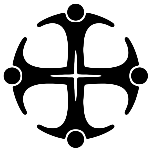 All Saints’, Newtown LinfordEaster Day, 31 March 2024WelcomeAlleluia! Christ is risen.He is risen indeed. Alleluia.Praise the God and Father of our Lord Jesus Christ.He has given us new life and hope.He has raised Jesus from the dead.God has claimed us as his own.He has brought us out of darkness.He has made us light to the world.Alleluia! Christ is risen.He is risen indeed. Alleluia.267	Jesus Christ is risen todayConfessionJesus Christ, risen master and triumphant Lord,we come to you in sorrow for our sins,and confess to you our weakness and unbelief.We have lived by our own strength,and not by the power of your resurrection.In your mercy, forgive us.Lord, hear us and help us.We have lived by the light of our own eyes,as faithless and not believing.In your mercy, forgive us.Lord, hear us and help us.We have lived for this world alone,and doubted our home in heaven.In your mercy, forgive us.Lord, hear us and help us.May the God of love and powerforgive you and free you from your sins,heal and strengthen you by his Spiritand raise you to new life in Christ our Lord.Amen.The GloriaGlory to God in the highest,and peace to his people on earth.Lord God, heavenly King,almighty God and Father,we worship you, we give you thanks,we praise you for your glory.Lord Jesus Christ, only Son of the Father,Lord God, Lamb of God,you take away the sin of the world:have mercy on us;you are seated at the right hand of the Father:receive our prayer.For you alone are the Holy One,you alone are the Lord,you alone are the Most High, Jesus Christ,with the Holy Spirit,in the glory of God the Father.Amen.The CollectLet us pray for new life in Christ.Silence is kept.Lord of all life and power,who through the mighty resurrection of your Sonovercame the old order of sin and deathto make all things new in him:grant that we, being dead to sinand alive to you in Jesus Christ,may reign with him in glory;to whom with you and the Holy Spiritbe praise and honour, glory and might,now and in all eternity.Amen.The Liturgy of the WordFirst reading: Acts 10.34-43This is the word of the Lord.Thanks be to God.274	Jesus, Prince and SaviourGospel reading: John 20.1-18Hear the Gospel of our Lord Jesus Christ according to John.Glory to you, O Lord.At the endThis is the Gospel of the Lord.Praise to you, O Christ.SermonThe CreedWe believe in one God,
the Father, the Almighty,
maker of heaven and earth,
of all that is, seen and unseen.We believe in one Lord, Jesus Christ, the only Son of God,
eternally begotten of the Father, 
God from God, Light from Light,
true God from true God, begotten, not made,
of one Being with the Father;
through him all things were made.
For us and for our salvation he came down from heaven,
was incarnate from the Holy Spirit and the Virgin Mary
and was made man.
For our sake he was crucified under Pontius Pilate;
he suffered death and was buried.
On the third day he rose again
in accordance with the Scriptures;
he ascended into heaven
and is seated at the right hand of the Father.
He will come again in glory to judge the living and the dead, 
and his kingdom will have no end.We believe in the Holy Spirit,
the Lord, the giver of life,
who proceeds from the Father and the Son,
who with the Father and the Son is worshipped and glorified, 
who has spoken through the prophets.
We believe in one holy catholic and apostolic Church.
We acknowledge one baptism for the forgiveness of sins.
We look for the resurrection of the dead,
and the life of the world to come. 
Amen.IntercessionsJesus, Lord of life,in your mercy, hear us.The PeaceThe risen Christ came and stood among his disciplesand said, ‘Peace be with you.’Then were they glad when they saw the Lord. Alleluia.The peace of the Lord be always with youand also with you.Signs of God’s peace are shared. Please be considerate of thosewho wish to do so at a distance or without touching324	Love’s redeeming work is doneThe Eucharistic PrayerThe Lord is here.His Spirit is with us.Lift up your hearts.We lift them to the Lord.Let us give thanks to the Lord our God.It is right to give thanks and praise.It is indeed right, our duty and our joy,always and everywhere to give you thanks,almighty and eternal Father,and in these days of Easterto celebrate with joyful heartsthe memory of your wonderful works.For by the mystery of his passionJesus Christ, your risen Son,has conquered the powers of death and helland restored in men and women the image of your glory.He has placed them once more in paradiseand opened to them the gate of life eternal.And so, in the joy of this Passover,earth and heaven resound with gladness,while angels and archangels and the powers of all creationsing for ever the hymn of your glory.Holy, holy, holy Lord,God of power and might,
heaven and earth are full of your glory.
Hosanna in the highest.
Accept our praises, heavenly Father,
through your Son our Saviour Jesus Christ,
and as we follow his example and obey his command,
grant that by the power of your Holy Spirit
these gifts of bread and wine
may be to us his body and his blood;who, in the same night that he was betrayed,
took bread and gave you thanks;
he broke it and gave it to his disciples, saying:
Take, eat; this is my body which is given for you;
do this in remembrance of me. In the same way, after supper
he took the cup and gave you thanks;
he gave it to them, saying:
Drink this, all of you;
this is my blood of the new covenant,
which is shed for you and for many for the forgiveness of sins.
Do this, as often as you drink it,
in remembrance of me.Therefore, heavenly Father,
we remember his offering of himself
made once for all upon the cross;
we proclaim his mighty resurrection and glorious ascension;
we look for the coming of your kingdom,
and with this bread and this cup
we make the memorial of Christ your Son our Lord.Great is the mystery of faith:Christ has died:
Christ is risen:
Christ will come again.Accept through him, our great high priest,
this our sacrifice of thanks and praise,
and as we eat and drink these holy gifts
in the presence of your divine majesty,
renew us by your Spirit,
inspire us with your love
and unite us in the body of your Son,
Jesus Christ our Lord.Through him, and with him, and in him, 
in the unity of the Holy Spirit,
with all who stand before you in earth and heaven,
we worship you, Father almighty,
in songs of everlasting praise:Blessing and honour and glory and power
be yours for ever and ever.
Amen.The Lord’s PrayerRejoicing in God’s new creation,let us pray with confidence as our Saviour has taught usOur Father, who art in heaven,
hallowed be thy name;
thy kingdom come;
thy will be done;
on earth as it is in heaven.
Give us this day our daily bread.
And forgive us our trespasses,
as we forgive those who trespass against us.
And lead us not into temptation;
but deliver us from evil.
For thine is the kingdom,
the power and the glory,
for ever and ever.  
Amen.Breaking of the breadEvery time we eat this bread
and drink this cup,we proclaim the Lord’s death
until he comes.Giving of CommunionPlease come forward to receive, starting at the front. You may receive the wine either by drinking from the shared chalice orthe bread can be dipped in the wine by the presidentbefore being placed in your hand.If you wish to receive the second way, please hold out one hand only at the rail.Sanitizer will be available to use before and/or after you receive if you wish.Please allow others social distance if they wish it.Post Communion prayerGod of Life,who for our redemption gave your only-begotten Sonto the death of the cross,and by his glorious resurrectionhave delivered us from the power of our enemy:grant us so to die daily to sin,that we may evermore live with him in the joy of his risen life;through Jesus Christ our Lord.Amen.503	Thine be the gloryThe Blessing and DismissalGod the Father,
by whose love Christ was raised from the dead,
open to you who believe the gates of everlasting life.  Amen.God the Son,
who in bursting the grave has won a glorious victory,
give you joy as you share the Easter faith.  Amen.God the Holy Spirit,
whom the risen Lord breathed into his disciples,
empower you and fill you with Christ’s peace.  Amen.And the blessing of God almighty,
the Father, the Son, and the Holy Spirit,
be among you and remain with you always.Amen.Go in the peace of Christ. Alleluia, alleluia.Thanks be to God. Alleluia, alleluia.Common Worship and Common Worship: Times and Seasons, material from which is included in this service, is copyright © The Archbishops' Council 2000, 2006.APCMThe Annual Parochial Church Meeting will take place on Sunday 28 April as part of the 10am service. As well as receiving reports about church life and electing people to represent the congregation on the PCC and as churchwardens, our major focus will be on helping prepare our self-reflection as a church – our Story Board – in order to help us engage in the Shaped by God Together conversations.For more information contact:Revd Richard Trethewey (Rector)	0116 287 1604richard@allsaintsnewtownlinford.org.ukHayley Moore (Church Administrator)	0116 239 3768office@bradgatechurches.org.uk